Antrag auf Übernahme von Open-Access-Publikationskosten

einzureichen per E-Mail an die Bibliothek: openaccess@vw.ph-heidelberg.de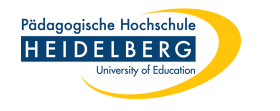 
Die Finanzierung von Open-Access-Publikationskosten sollte in erster Linie über Drittmittel erfolgen. Nur wenn das nicht möglich ist, kann die Finanzierung über die PH beantragt werden; dazu muss die jeweilige Publikation frühzeitig im Etat vorgemerkt werden. Daher sollte eine Förderung möglichst frühzeitig beantragt werden. Für Open-Access-Publikationen, die nicht aus Drittmitteln finanziert werden können, hat die Hochschule aus Fakultät- und zentralen Mitteln einen Open-access-Fonds mit zwei Sparten (für Nachwuchswissenschaftler*innen, die Mitglied der Graduate School sind und für alle anderen Wissenschaftler*innen) eingerichtet.  Die Mittel aus dem Open-Access-Fonds werden innerhalb der jeweiligen Sparte nach dem Prinzip „first come – first served“ vergeben. Eine Förderung ist nur für Mitglieder/Angehörige der PH Heidelberg möglich, die "submitting author" oder "corresponding author" sind.Förderfähig sind Artikel in Open-Access-Zeitschriften, die im jeweiligen Fach anerkannte, strenge Qualitätssicherungsverfahren (peer review) anwenden. Die förderfähigen Zeitschriften sind im DOAJ – Directory of Open Access Journals aufgeführtAufsätze in Zeitschriften, die hybrid erscheinen (als Print und digital/open access), werden nur gefördert, wenn es sich um Zeitschriften in einem Transformationsprogramm handelt. Das bezieht sich zur Zeit auf die Verlage Springer Natur, Wiley und Hogrefe.Der Förder-Höchstbetrag für Open-Access-Publikationen beträgt maximal 3.000 Euro (inkl. MWSt.) pro Aufsatz.
Die PH Heidelberg ermutigt daher ihre Autorinnen und Autoren, Open-Access-Artikelgebühren (APCs) von mehr als 3.000 Euro (inkl. MWSt.) mit den Verlagen individuell nachzuverhandeln, sodass eine vollständige Förderung aus dem OA-Fonds möglich ist. Die Bibliothek stellt bei Bedarf Bestätigungsschreiben aus, dass höhere APCs aus dem OA-Fonds nicht erstattet werden können.Alle Eingabefelder, die mit einem Stern (*) versehen sind, sind Pflichtfelder und müssen ausgefüllt werden.Persönliche Angaben
Antragsteller:in * 
E-Mail-Adresse * 

Institution / Fach / Einrichtung an der Pädagogischen Hochschule Heidelberg*
 Ich bin Mitglied der Pädagogischen Hochschule Heidelberg. Ich bin Mitglied der Graduate School. Ich versichere, dass ich zum Zeitpunkt der voraussichtlichen Veröffentlichung (oder Rechnungsstellung) noch Mitglied der Hochschule bin. Falls dies nicht mehr zutreffend ist, werde ich in der Publikation darauf hinweisen, dass diese im Rahmen meiner Tätigkeit an der Pädagogischen Hochschule Heidelberg entstanden ist.Angaben zum ArtikelAutor:in (submitting or corresponding author)*
weitere Autor:innen
Titel der Publikation*
Name der Zeitschrift
Verlag*
Veröffentlichungsstatus*
Eingereicht am
Publikation vom Verlag angenommen am
Veröffentlicht am
Angaben zur Finanzierungerwartete Kosten / Publikationsgebühr inkl. MWST. in Euro * 
Angaben über vorhandene Drittmittel zur Finanzierung der Open Access Publikation. 
Bitte geben Sie an, bei welchen Institutionen / Geldgebern Sie einen Antrag auf Finanzierung der APCs gestellt haben und warum dieser abgelehnt wurde.

Bemerkungen:  
   Bestätigung des Verlags ist beigefügt.   Angebot / Rechnung sind beigefügt===================================================================================
Antragsprüfung1. Bibliothek				2. Graduate School			3. Abteilung Finanzen gültige OA-Publikation		 Mitglied Graduate School		Entscheidung Finanzierung
Finanzierung:									______________________
 DEAL-Kontingent			 corresponding-author		______________________
 MWK-Förderung			 submitting-author			______________________
 andere Förderung: ____________Unterschrift: 				Unterschrift: 				Unterschrift: Zurück an Bibliothek mit der Bitte um Information des Antragstellers		